ΕΠΑΝΑΛΗΠΤΙΚΟ ΔΙΑΓΩΝΙΣΜΑ ΣΤΟ ΚΕΦ. 7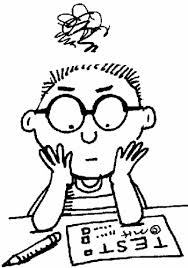 ΟΜΑΔΑ ΠΡΩΤΗ                                                   ΘΕΜΑ ΑΑ1. Να χαρακτηρίσετε τις προτάσεις που ακολουθούν, γράφοντας στη κόλλα σας δίπλα στο γράμμα που αντιστοιχεί σε κάθε πρόταση τη λέξη Σωστό, αν η πρόταση είναι σωστή, ή Λάθος, αν η πρόταση είναι λανθασμένη.Η ορθολογική εξουσία στηρίζεται σε θεσμοθετημένες ρυθμίσεις. Οι ιστορικές αλλαγές στην διακυβέρνηση σχετίζονται με οικονομικές και κοινωνικές διαδικασίες.Τα αίτια της πολιτικής αλλοτρίωσης είναι ψυχολογικά.Ο αρχηγός της φυλής διαθέτει δύναμη.Σύμφωνα με τις έρευνες η πολιτική αλλοτρίωση είναι μεγαλύτερη στους νέους.Μονάδες 15Α2.ΕρώτησηπολλαπλήςεπιλογήςΗ εξουσία ενός χαρισματικού ηγέτη καταρρέει όταν:Όταν χάνεται η πίστη στην παράδοση.Όταν παραβιάζονται οι κανόνεςΌταν η κοινωνία χάσει την εμπιστοσύνη στις ικανότητές του.Δεν καταρρέει ποτέ.Μονάδες 5Α3. Ερώτηση πολλαπλής επιλογήςΣύμφωνα με την ιδέα που κληρονομήσαμε από τη Γαλλική επανάσταση το έθνος ταυτίζεται:Με την κοινή γλώσσα.Με την κοινή θρησκεία και καταγωγή.Με την εξ αίματος συγγένεια.Αποτελεί μια ελεύθερη ένωση με κοινά πολιτικά δικαιώματα όσων διαμένουν στο κράτος.Μονάδες 5ΘΕΜΑ ΒΕρωτήσεις σύντομης απάντησηςΒ1.Σε τι διαφέρουν οι ομάδες συμφερόντων από τα πολιτικά κόμματα.Μονάδες 10Β2.Ποιοί είναι και γιατί υπάρχουν κατά τον Αλτουσέρ οι ιδεολογικοί μηχανισμοί του κράτους;Μονάδες15ΟΜΑΔΑΔΕΥΤΕΡΗΘΕΜΑ ΓΕρωτήσεις ευρείας ανάπτυξης – συνθετικές-συνδυαστικές.Γ1.α.)Πως διαμορφώνεται η έννοια της διακυβέρνησης;β)Ποιες είναι οι διαφορετικές μορφές διακυβέρνησης;γ)Τι διαφορές έχουν ως προς τα χαρακτηριστικά τους.Μονάδες25 (6+12+7)Γ2.α)Ποιέςοιβασικέςθεωρητικέςπροσεγγίσειςγιατιςκοινωνικέςβάσειςτηςεξουσίαςστοδημοκρατικόπολίτευμα; (επιγραμματικά)β) Ποιεςθεωρίεςπροσεγγίζουντιςκοινωνικέςβάσειςτηςεξουσίαςμέσααπότομοντέλοτωνελίτ;  Να αναπτύξετε τις βασικές αρχές τους.γ) Να προσδιορίστε τις μεταξύ τους διαφορές.δ)Σχολιάστε τη φράση: «Η αντιπροσωπευτική δημοκρατία καταλήγει να είναι μια ολιγαρχία των εκλεκτών».Μονάδες25 (2+11+6+6)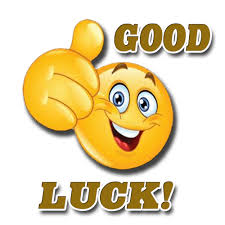 